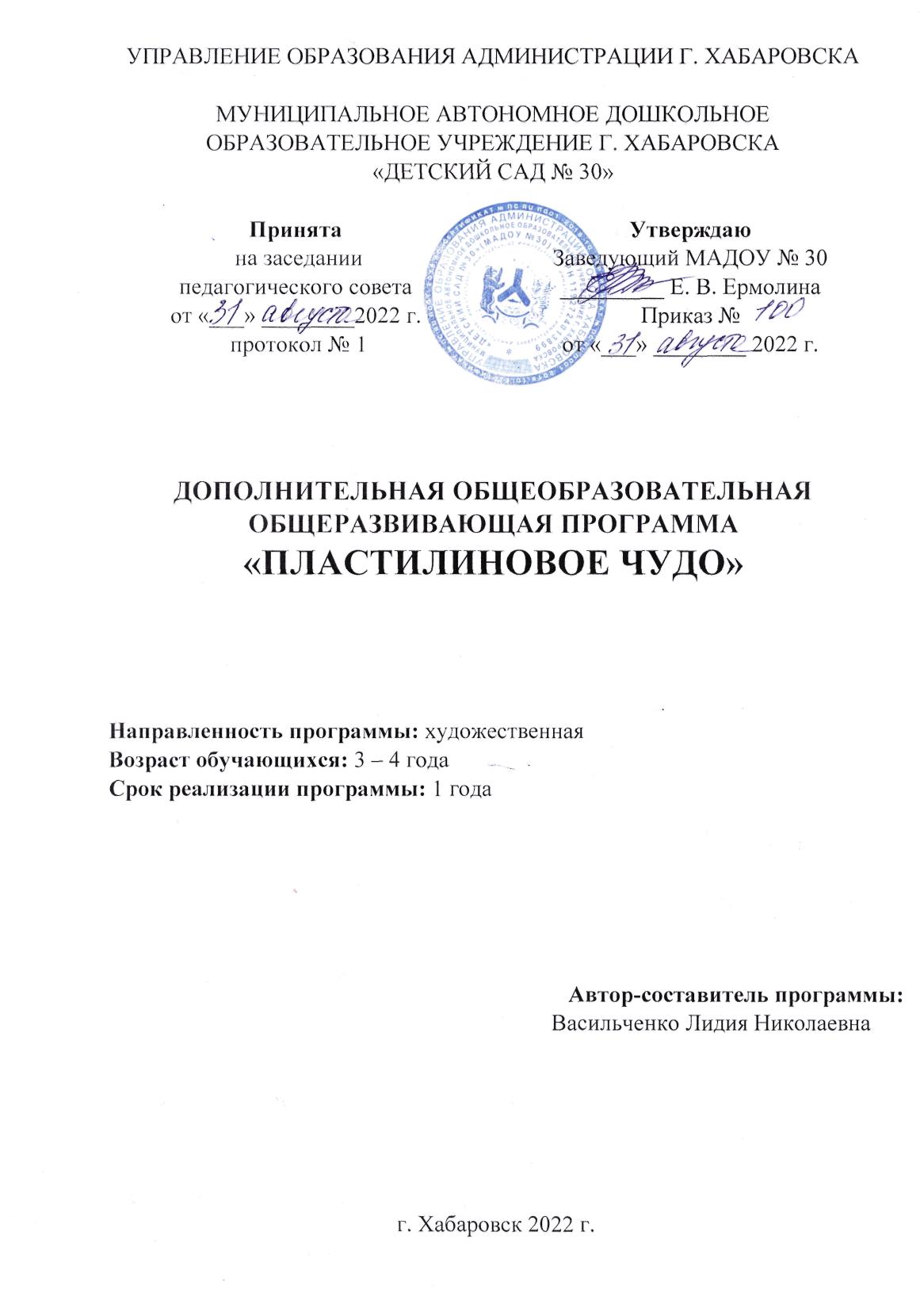 СодержаниеI Комплекс основных характеристик дополнительной общеразвивающей программыПояснительная запискаНормативное обоснование: Федеральный закон Российской Федерации от 29 декабря . №273- ФЗ «Об образовании в Российской Федерации».«Санитарно-эпидемиологические требования к организациям воспитания и обучения, отдыха и оздоровления детей и молодежи» СП 2.4.3648-20  от 01.01.2021 г.;«Гигиенические нормативы и требования к обеспечению безопасности и (или) безвредности для человека факторов среды обитания» СанПиН 1.2.3685-21  от 01.03.2021 г.;Приказ от 30.09.2020 г. №533 « О внесении изменений в Порядок организации и осуществления образовательной деятельности по дополнительным общеобразовательным программам, утвержденный приказом  Министерства просвещения РФ от 9 ноября . N 196»;Положение о дополнительной общеобразовательной программе, реализуемой в Хабаровском крае (утверждено приказом КГАОУДО «Центр развития творчества детей (Региональный модельный центр дополнительного образования детей Хабаровского края)» от 26 сентября 2019 г. №383П).Постановление администрации г. Хабаровска от.25.10.2019г. №3501» Об утверждении Положения о персонифицированном дополнительном образовании детей на территории городского округа «Город Хабаровск».Устав муниципального автономного дошкольного образовательного учреждения  г. Хабаровска «Детский сад № 30».Лицензия от 27.11.2019г. № 2850 (серия 27Л 01№ 0001952), приложением № 1 (серия 27П 01 № 0005859), выданной Министерством образования и науки Хабаровского края бессрочно Направленность программы: художественно-эстетическая;Новизна программы состоит в том, что ребенок приобретает новый сенсорный опыт – чувство пластики, формы. «Пластилинография» помогает развивать мелкую моторику. Чем чаще ребенок моделирует из различных материалов (пластилин, тесто, глина), тем активнее у него развиваются общие и творческие способности.Актуальность программы состоит в том, что развитие мелкой моторики, ручной умелости на занятиях по изобразительной деятельности способствует развитию сенсомоторики – согласованности в работе глаза и руки, совершенствованию координации движений, гибкости, силе, точности в выполнении действий, коррекции мелкой моторики пальцев рук. Дети овладевают навыками и умениями работы с инструментами. На этих занятиях дети вырабатывают умения управлять инструментом.Пластилинография — это один из сравнительно недавнего появления нового жанра (вида) в изобразительной деятельности.Понятие «пластилинография» имеет два смысловых корня: «графил» — создавать, рисовать, а первая половина слова «пластилин» подразумевает материал, при помощи которого осуществляется исполнение замысла.Этот жанр представляет собой создание лепных картин с изображением более или менее выпуклых, полуобъемных объектов на горизонтальной поверхности, с применением нетрадиционных техник и материалов. Например, декорирование поверхности бисером, семенами растений, природным материалом. В некоторых случаях в технике пластилинографии производится модификация изделия, что приводит к созданию оригинальных произведений. Например, на плоской поверхности графически изображается пейзаж, а детали переднего плана изображаются пластилинографией. Педагогическая целесообразность программы «Пластилинография» объясняется тем, что в ней основной материал — пластилин, а основным инструментом является рука (вернее, обе руки), следовательно, уровень умения зависит от овладения техникой работы с пластилином. Отличительные особенности программы: данная техника хороша тем, что она доступна детям разного дошкольного возраста, позволяет быстро достичь желаемого результата и вносит определенную новизну в творчество детей, делает его более увлекательным и интересным, что очень важно для работы с детьми младшего дошкольного возраста.Занятия представляют большую возможность для развития и обучения детей, способствуют развитию таких психических процессов, как: внимание, память, мышление, а так же развитию творческих способностей. Занимаясь пластилинографией, у ребенка развивается умелость рук, укрепляется сила рук, движения обеих рук становятся более согласованными, а движения пальцев дифференцируются, развивается мелкая моторика. Этому всему способствует хорошая мышечная нагрузка пальчиков.Одним из несомненных достоинств занятий по пластилинографии с детьми дошкольного возраста является интеграция предметных областей знаний. Деятельность пластилинографией позволяет интегрировать различные образовательные сферы. Темы занятий тесно переплетаются с жизнью детей, с той деятельностью, которую они осуществляют на других занятиях (по ознакомлению с окружающим миром и природой, развитию речи и т. д.).Адресат программы: дети четвертого года жизни (с 3 до 4 лет), 2 младшая группа;Психолого- педагогическая характеристика ребенка 3-4 лет: три года — очень важный этап в жизни ребенка. Именно в возрасте 3-4 лет формируются основы будущей личности, закладывается «фундамент» физического, умственного, нравственного развития ребенка. Начинается формирование самооценки, где ведущее место принадлежит взрослому. Очень важно, чтобы взрослые содействовали развитию положительного «я» у малыша. Так у него сформируется понятие, что он хороший, даже если совершил плохой поступок. Следует отделять такие поступки от личности и постепенно личность будет формироваться в положительном ключе.В возрасте 3-4 лет начинается четкое осознание ребенком кто он и какой он. Возраст трех лет характеризуется кризисом трех лет, потому как внутренний мир малыша полон противоречий. Он как никогда стремится быть самостоятельным, но в тоже время не может справиться с задачей без помощи взрослых. Малыш проявляет нетерпимость и негативизм к требованиям взрослого, в то же время пытается настоять на своих требованиях. В это время необходимо предоставить ребенку больше самостоятельности, но не забывать о том, что возможностей у него еще недостаточно. Поддержите стремление малыша «я сам», не критикуйте его неправильные и неумелые действия, это может навсегда отбить желание быть самостоятельным.Помогите увидеть малышу его успехи и достижения, научите его радоваться этому.Происходит дальнейшее развитие всех психических процессов. Внимание остается непроизвольным. Ребенок 3-4 лет может удерживать его 10-15 минут, но если занятие, которым увлечен малыш, достаточно интересное для него, он может уделить ему гораздо больше времени.Начинает развиваться воображение. Ребенок способен заменить недостающий предмет предметами-заменителями, например, ложку может заменить палочкой, тарелку — баночкой.Игра -основной вид деятельности ребенка 3-4 летВедущая деятельность — игра. Значение игры для детей 3-4 лет чрезвычайно велико. В основном дети младшего дошкольного возраста играют с игрушками и предметами-заместителями. Сюжеты игры еще достаточно простые, содержащие не более 1-2 ролей. Начинают формироваться игры с правилами.Развитие мелкой моторики рукВ три-четыре года ребенок должен уметь правильно держать в руке карандаш, кисть;Учиться обводить простые легкие рисунки;Уметь рисовать круги, линии, простые рисунки;Учиться заштриховывать рисунок в разных направлениях, не выходя за границы;Учить действиям с ножницами: правильно держать, резать по прямой, вырезать по намеченному контуру;Учить выполнять несложную аппликацию, намазывать готовые детали клеем и приклеивать на намеченное место;Учить лепить из пластилина шарики и колбаски, соединять их между собой;Срок с 1.09. 2021 год по 31.08. 2022 год;Уровень стартовый уровень;1.2. Цель и задачи дополнительной общеразвивающей программыЦель: Развивать творческие способности детей младшего дошкольного возраста посредствам технологии «Пластилинографии».Задачи                                                                                                                                  Образовательные:1 Освоить простейшие образы  предметов, явлений окружающего мир, используя технику пластилинография.2 Освоить основные приемы пластилинографии (надавливание, размазывание, отщипывание,  вдавливание).3 Поддерживать интерес, проявление фантазии и смелости в собственных замыслах.Развивающие:1 Развивать изобразительные умения посредством пластиллинографии.2 Развивать тонкие и дифференцированные движения кистей и пальцев рук.Воспитательные:1 Воспитывать навыки аккуратной работы с пластилином.2 Формировать умение коллективной деятельности.Основополагающие принципы программы- Учёт возрастных возможностей детей; опора на интересы ребёнка;- Решение воспитательных, развивающих и образовательных задач в их единстве;- Учёт положения о ведущей деятельности, смене деятельности и компенсаторной взаимосвязи разных видов деятельности в едином педагогическом процессе;- Осуществление взаимодействия воспитателя и детей при руководящей роли взрослого;- Создание естественной, непринуждённой обстановки, в которой будет развиваться свободная творческая личность;Краткое содержание программы:При разработке данной программы отбирались наиболее интересные доступные темы, сюжеты, которые смогли бы завлечь ребенка и помочь ему раскрыться. На каждое занятие подобраны соответствующие игры с движением, пальчиковая гимнастика, разминка для рук. Занятия проходят в игровой форме. Игровые приемы обеспечивают динамичность процесса обучения, максимально удовлетворяют потребности ребенка в самостоятельности – речевой и поведенческой (движения, действия и т.п.). Использование игр в обучении детей пластилинографией помогает активизировать деятельность детей, развивать познавательную активность, наблюдательность, внимание, память, мышление, поддерживает интерес к изучаемому, развивает творческое воображение, образное мышление.Программа разработана для детей второй младшей группы (3-4 года) дошкольного возраста. Одна тема рассчитана на 1 неделю, которая состоит из двух занятий, по 15 минут каждое. Это поможет ребенку вспомнить, чем он занимался, что не успел сделать на предыдущем занятии и закончить свою работу.1.4. Планируемый результат:Личностные:1 Ребенок проявляет фантазию в самостоятельной деятельности, создавая картины из пластилина2 Ребенок аккуратно работает с пластилином.Метапредметные: 1 Ребенок освоил простейшие образы  предметов, явлений окружающего мира, используя технику пластилинография.2 Ребенок освоил основные приемы пластилинографии (надавливание, размазывание, отщипывание,  вдавливание).Предметные:Ребенок умеет создавать простейшие картины из пластилина, используя техники, которыми пользовался на занятиях.II Комплекс организационно педагогических условий2.1. Календарный учебный график на 2022-2023 учебный годЗанятия проводятся с 01.09.2022 год по 31.08.2023год2.2. Учебно- тематический план на 2022- 2023 учебный год.Содержание учебного плана2.3. Календарно- тематическое планирование2.4. Список воспитанников группы.2.5. Табель посещаемости воспитанников, реализуемой программы.Приложение 22.6. Расписание занятий на 2022- 2023 учебный годIII Условия реализации программы.3.1. Условия набора и формирование групп.Данная программа разработана по запросу родителей (законных представителей) детей 2 младшей группы  МАДОУ д №30. Группа формируется из детей, записанных родителями (законными представителями), посещающих 2 младшую группу .3.2. Учебно- методическое обеспечение, реализуемой дополнительной общеразвивающей программы (УМК).Давыдова Г.Н. Пластилинография для малышей.- «ИздательствоСкрипторий 2003», 2010.-80с.Нуйкина Е.Л. Пластилиновая сказка. Конспекты занятий для детей 3-5 лет- М.: ТЦ Сфера, 2018.- 128 с. (Библиотека воспитателя). (9)3.3. Материально- техническое обеспечение программы.Помещение для занятий,  изостудия детского сада , МАДОУ №30.Перечень оборудования, инструментов и материалов, необходимых для реализации программы:Раздаточный материал3.4. Информационное обеспечение:- Магнитофон- Аудиозапись спокойной музыки;- Гимн РФ;- Песенка «Тучка»- Песенка «Колобок»- Музыка «Шум дождя»3.5. Формы аттестации.- Выставки работ (на выставке, демонстрируются работы по каждой теме). - Мониторинг (проводится 2 раза в год).- Открытое занятие для родителей.- Аналитическая справка;3.6. Оценочные материалы.Приложение 33.7. Методическое обеспечение. Краткое описание методики работы:Особенности организации образовательного процесса, технологии, методы и приемы, формы, алгоритм построения занятия: Дети в интересной игровой форме обогащают свой словарь. В процессе обыгрывания сюжета и выполнения практических действий с пластилином ведется непрерывный разговор с детьми. Такая игровая организация деятельности стимулирует речевую активность детей, вызывает речевое подражание, формирует и активизирует словарь, способствует пониманию ребенком речи окружающих.В данной программе используются игровые технологии, наглядные, словесные, практические и игровые методы, а так- же, приемы пояснения, объяснения, беседы, вопросы, наблюдение, педагогическая оценка. В форме непосредственной образовательной деятельности. Алгоритм построения НОД состоит из того, что каждая тема делится на два НОД.НОД состоит из теоретической части, практической и заключительной (подведение итогов). В теоретической части педагог в игровой форме знакомит детей с темой, читает стихи, загадки, показывает с помощью каких приемов можно создать картину из пластилина. В практической части, дети самостоятельно стараются повторить приемы и создать картину из пластилина. В заключительной части педагог с детьми подводят итоги, задают вопросы, рассматривают и оценивают свои картины «Все ли получилось?», «В чем была трудность?». Во время каждого НОД для разминки детей, организуются физкультминутка и пальчиковая гимнастик.  Дидактический материал:  - Мягкая игрушка солнца;- Муляжи яблок;- Осенние листочки разных размеров и цветов; - Связка воздушных шариков четырех основных цветов (синий, красный, желтый, зеленый);- Картинка «Кактус в горшке»;- Картинки мороженного разных видов и цветов;- Ёлка;- Игрушечный Дед Мороз;- Картинка «Кошка с котятами»;- Картинки с изображением разных по форме снежинок;- Картинка снеговика;- Большой флаг РФ;- Макет светофора;- Картинка с изображением мимозы;- Картинка звездного неба;- Коробка — посылка с фруктами: апельсином, бананами и вложенным письмом для создания игровой ситуации; -  Муляжи или натуральные фрукты: яблоко, слива, груша.- Картинки с изображением тучки дождя;- Иллюстрация с изображением курицы с цыплятами;- Мягкая игрушка «Колобок»;- Иллюстрации к сказке «Колобок»;- Театр «Котобок»;- Иллюстрация с изображением радуги;- Муляжи винограда;- Утенок-игрушка;- Муляжи яблок;- Картинки бабочек;- Театр «Репка»; - Ширма для театра;3.8. Список литературы:Давыдова Г.Н. Пластилинография для малышей.- «ИздательствоСкрипторий 2003», 2010.-80с.Нуйкина Е.Л. Пластилиновая сказка. Конспекты занятий для детей 3-5 лет- М.: ТЦ Сфера, 2018.- 128 с. (Библиотека воспитателя). (9)3.9. Сведения о разработчике программыВасильченко Лидия НиколаевнаХабаровский педагогический колледж, специальное дошкольное образование.МАДОУ №30vasillida@mail.ruIV Аннотация программы.Данная Программа «Пластилиновое чудо», художественно- эстетической направленности, составлена для детей 2 младшей группы (с 3 до 4 лет), на один 2022-2023 учебный год.Цель: Научить детей из пластилина создавать картины, через продуктивную деятельность с применением нетрадиционных приемов работы с пластилином в технике пластилинографифя.  Данная программа хороша тем, что она доступна детям разного дошкольного возраста, позволяет быстро достичь желаемого результата и вносит определенную новизну в творчество детей, делает его более увлекательным и интересным, что очень важно для работы с детьми младшего дошкольного возраста.Занятия представляют большую возможность для развития и обучения детей, способствуют развитию таких психических процессов, как: внимание, память, мышление, а так же развитию творческих способностей. Занимаясь пластилинографией, у ребенка развивается умелость рук, укрепляется сила рук, движения обеих рук становятся более согласованными, а движения пальцев дифференцируются, развивается мелкая моторика. Этому всему способствует хорошая мышечная нагрузка пальчиков.Одним из несомненных достоинств занятий по пластилинографии с детьми дошкольного возраста является интеграция предметных областей знаний. Деятельность пластилинографией позволяет интегрировать различные образовательные сферы. Темы занятий тесно переплетаются с жизнью детей, с той деятельностью, которую они осуществляют на других занятиях (по ознакомлению с окружающим миром и природой, развитию речи и т. д.).Дети в интересной игровой форме обогащают свой словарь. В процессе обыгрывания сюжета и выполнения практических действий с пластилином ведется непрерывный разговор с детьми. Такая игровая организация деятельности стимулирует речевую активность детей, вызывает речевое подражание, формирует и активизирует словарь, способствует пониманию ребенком речи окружающих.Уровень стартовый.Приложение 2ПЕДАГОГИЧЕСКИЙ МОНИТОРИНГВ НОВОМ КОНТЕКСТЕ ОБРАЗОВАТЕЛЬНОЙ ДЕЯТЕЛЬНОСТИИзучение индивидуального развития детей Методика определения уровня «Художественно-эстетическое развитие» (Пластилинография)(авторы Г.А. Урунтаева, Ю.А. Афонькина)КАРТА ОЦЕНКИ УРОВНЕЙ ЭФФЕКТИВНОСТИ ПЕДАГОГИЧЕСКИХ ВОЗДЕЙСТВИЙОбразовательная область «Художественно-эстетическое развитие» (Пластилинография)Возрастная группа:Воспитатели:Дата заполнения:Начало учебного годаКонец учебного годаСводная таблица оценки уровней эффективности педагогических воздействий (в %)Образовательная область «Художественно-эстетическое развитие» (Пластилинография)Возрастная группа:Воспитатели:Дата заполнения:Начало учебного годаКонец учебного годаТаблица оценки знаний, умений и навыков детей дошкольного возраста, развитие художественно-творческих способностей.I Комплекс основных характеристик дополнительной общеразвивающей программы31.1. Пояснительная записка31.2. Цель и задачи дополнительной общеразвивающей программы.51.3. Краткое содержание программы.61.4. Планируемые результаты.6II Комплекс организационно-педагогических условий62.1. Календарный учебный график на 2021-2022 учебный год62.2. Учебно-тематический план на 2021-2022 учебный год62.3. Календарно-тематическое планирование102.4. Список воспитанников посещающих дополнительную общеразвивающую программу «Пластилиновое чудо »162.5. Табель162.6. Расписание занятий на 2022-2023 учебный год.16III Условия реализации программы163.1. Условия набора и формирования групп163.2. Учебно-методическое обеспечение, реализуемой дополнительной общеразвивающей программы163.3. Материально-техническое обеспечение163.4. Информационное обеспечение203.5. Формы аттестации203.6. Оценочные материалы203.7. Методическое обеспечение203.8. Список литературы213.9. Сведения о разработчике программы21IV Аннотация программы22Приложение 1. Список воспитанников группы23Приложение 2. Табель посещаемости воспитанников, реализуемой программы24Приложение 3 Оценочные материалы25Возраст детей Год обучения Длительность занятий Количество в неделю Количество занятий в год 3-4 годаПервый15  минут150№п/пНазвание темыКоличество часовКоличество часовКоличество часовФормы аттестации№п/пНазвание темыВсего Теория Практика Формы аттестации1Мониторинг22Заполнение таблицы2Ознакомление детей с пластилинографией 20.51.5Выставка творческих работ3Солнышко лучистое10.50.5Выставка творческих работ4Созрели яблочки в саду20.51.5Выставка творческих работ5Осенние листочки20.51.5Выставка творческих работ6Воздушный шарик20.51.5Выставка творческих работ7Цветущий кактус20.51.5Выставка творческих работ8Вкусное мороженное20.51.5Выставка творческих работ9Ёлочка- красавица20.51.5Выставка творческих работ10Клубочки для котенка10.50.5Выставка творческих работ11Снежинка20.51.5Выставка творческих работ12Снеговик20.51.5Выставка творческих работ13Российский флаг20.51.5Выставка творческих работ14Светофор10.50.5Выставка творческих работ15Мимоза20.51.5Выставка творческих работ16Звездное небо20.51.5Выставка творческих работ17Мы делили апельсин20.51.5Выставка творческих работ18Тучка и дождик20.51.5Выставка творческих работ19Вышла курочка гулять, а за ней цыплятки20.51.5Выставка творческих работ20Колобок20.51.5Выставка творческих работ21Радуга- дуга20.51.5Выставка творческих работ22Виноград20.51.5Выставка творческих работ23Яблочко10.50.5Выставка творческих работ24Уточка с утятами20.51.5Выставка творческих работ25Бабочка20.51.5Выставка творческих работ26Репка 20.51.5Выставка творческих работ27Мониторинг22Заполнение таблицыИтого 5012.537.5№п/пНазвание темыТеорияПрактика1МониторингВыполнение приемов по собственному замыслу2Ознакомление детей с пластилинографией Показ приемов работы с пластилином Выполнение приемов из пластилина3Солнышко лучистоеЗакреплять навыки раскатывания комочков пластилина, сплющивание шарика на плоской поверхностиВыполнение работы «Солнышко лучистое»4Созрели яблочки в садуУчить детей отщипывать небольшие кусочки пластилина и скатывать маленькие шарики круговыми движениями пальцев, расплющивать шарики на поверхности.Выполнение работы «Созрели яблочки в саду»5Осенние листочкиУчить размазывать пластилин по плоской поверхности.Выполнение работы «Осенние листочки»6Воздушный шарикУчить размазывать пластилин по плоской поверхности.Выполнение работы «Воздушный шарик»7Цветущий кактусУчить приемам лепки надавливания, скатывания, оттягивания, сглаживания, размазывания.Выполнение работы «Цветущий кактус»8Вкусное мороженноеУчить размазывать пластилин по плоской поверхности. Выполнение работы «Вкусное мороженное»9Ёлочка- красавицаУчить размазывать пластилин по плоской поверхности.Выполнение работы «Ёлочка- красавица»10Клубочки для котенкаУчить скатывать прямыми движениями тонкую колбаску между ладошками обеих рук.Выполнение работы «Клубочек для котенка»11СнежинкаУчить приемам примазывание и растягиваниеВыполнение работы «Снежинка»12СнеговикЗакреплять навыки раскатывания комочков пластилина, сплющивание шарика пальчиком на плоской поверхностиВыполнение работы «Снеговик»13Российский флагЗакреплять приемы ощипывание, раскатывание, примазывание, размазывание.Выполнение работы «Российский флаг»14СветофорУпражнять в применении правильных приемов размазывания пластилина на основу.Выполнение работы «Светофор»15МимозаУчить в определенной последовательности располагать шарики около листочков.Выполнение работы «Мимоза»16Звездное небоЗакрепить навыки работы с пластилином: раскатывание комочка прямым движением, сгибание в дугу, сплющивание концов предмета. Научить  делить готовую форму на мелкие части при помощи стеки и скатывать из них шарики кругообразным движением на плоскости.Выполнение работы «Звездное небо»17Мы делили апельсинЗакреплять умение раскатывать пластилин между ладонями прямыми и округлыми движениями, оттягивать пальцами нужные части предметов.Выполнение работы «Мы делили апельсин»18Тучка и дождикУчить самостоятельно прикреплять скатанные маленькие шарики пластилина приемом надавливания.Выполнение работы «Тучка и дождик»19Вышла курочка гулять, а за ней цыпляткиЗакрепить приемы раскатывания пластилина между ладонями круговыми и прямыми движениями. Закрепить умение детей равномерно расплющивать готовые формы на основе для получения плоского изображения, изменяя положение частей тела (цыпленок гуляет, цыпленок клюет).Выполнение работы «Вышла курочка гулять, а за ней цыплятки»20КолобокФормировать умение отщипывать от куска пластилина маленький кусочек, скатывать кусочек пластилина круговыми движениями ладоней, придавая ему форму шара.Выполнение работы «Колобок»21Радуга- дугаУпражнять детей в раскатывании колбасок разного цвета примерно одной толщины, разной длины прямыми движениями обеих рук. Учить детей изображать дугообразную форму радуги и порядок цветов в ней. Продолжать учить использовать стеку для отрезания лишних концов при укладывании радужных полос.Выполнение работы «Радуга- дуга»22ВиноградЗакреплять приемы отщипывания, раскатывания, сплющивания, надавливания.Выполнение работы «Виноград»23ЯблочкоУпражнять в применении правильных приемов размазывания пластилина на основу. Выполнение работы «Яблочко»24Уточка с утятамиЗакрепить умение преобразовывать шарообразную форму в овальную. Продолжать осваивать некоторые операции: выгибать готовую форму в дугу, оттягивать части и придавать им нужную форму (хвост утенка).Выполнение работы «Уточка с утятами»25БабочкаОбучать приемам примазывания, разглаживания, работа с накладными деталями.Выполнение работы «Бабочка»26Репка Обучать приемам примазывания, разглаживания, работа с накладными деталями.Выполнение работы «Репка»27МониторингМесяцНеделя,название темыЗанятие(содержание)Отметка о выполнении(дата, подпись)Сентябрь1-2 неделяМониторингСамостоятельное выполнение работы по собственному замыслу.Сентябрь3-4 неделяОзнакомление детей с пластилинографией Познакомить детей с техниками раскатывание, сплющивание, оттягивание, заглаживание. Выполняя круговые движения, получаем шарик. При раскатывании шарика, получается яйцо или цилиндр, с помощью шарика, сильно сдавливая его, можно получить лепешку или диск. Для придания фактуры поверхности изделия нужно использовать прищипывание.Сентябрь5 неделяСолнышко лучистоеПоказ приема раскатывание шарика между ладонями, сплющивание его на горизонтальной поверхности, получаем «Солнышко». Прикрепление лучиков: отщипывая маленькие кусочки пластилина, скатывая шарики, располагая его у солнышка, придавим пальчиком и проведем в низ. Получится лучик, в такой технике выполняем все лучики. Октябрь1-2 неделяСозрели яблочки в садуОтщипнуть небольшой кусочек пластилина нужного цвета и скатать шарик. Маленькие шарики можно скатывать пальчиком прямо на дощечке круговым движением. Шарик-яблочко положить на крону дерева в любое место и слегка прижать к основе — сплющить. Выполнить подобную операцию несколько раз (на яблоньке созрело очень много яблок). Заполнить яблоками все пространство кроны, положить несколько под яблонькой — плоды упали.Октябрь3-4 неделяОсенние листочкиБелые листочки, будем делать разноцветными. Что бы листочки были разноцветными, нужно смешивать цвета. Для этого нужно взять кусочек желтого пластилина отщипнуть от него маленький кусочек и размазать по поверхности листочка, затем взять кусочек красного пластилина и размазать его рядом с предыдущим. Ноябрь1-2 неделяВоздушный шарикБелые воздушные шарики, будем делать цветные. От большого куска пластилина отщипываем маленький и размазываем на свой шарик. Стараемся намазывать так, что бы не было видно белого картона.Ноябрь3-4 неделяЦветущий кактусБерем зеленый пластилин и заполняем пространство внутри силуэта кактуса, размазывая его от середины к краям контура. Теперь можно выбрать пластилин, которым хотите сделать край горшочка. Сделать колбаску и выложить верхний контур. А что бы кактус радовал вас, выбираем красивые цветочки и прикрепляем к нему. Декабрь1-2 неделяВкусное мороженноеБудем раскрашивать силуэт рожка с шариками в разные цвета. От большого куска пластилина отщипываем не большой кусочек и размазываем на один шарик. Затем берем пластилин другого цвета и таким же образом делаем второй и третий шарик.Декабрь3-4 неделяЁлочка- красавицаНаносим на контур зеленый пластилин размазывая его, не оставляя белых промежутков. Украшаем ёлочку декоративными украшениями.Декабрь- январь 2 неделяКлубочки для котенкаВзять кусочек пластилина любого цвета, скатать прямыми движениями тонкую колбаску между ладошками обеих рук. Когда колбаска станет настолько длинной, что начнет выходить за пределы ладошек — концы станут заворачиваться, положить колбаску на дощечку и продолжать скатывать на ней. Один конец колбаски слегка прижать к картонной основе и закрутить ее вокруг закрепленного кончика по спирали.  Пальчиками слегка надавить на получившийся клубочек, но не расплющивать, а только закрепить на картоне. Сделать еще 2—3 клубочка другого цвета.Декабрь- январь3-4 неделяСнежинкаБерем круг голубого цвета, белый пластилин. Катаем четыре колбаски из пластилина прикладываем к основе крест на крест, то есть друг на друга, что бы между верхними концами было расстояние. Прижимаем к кругу, а затем украшаем снежинку бусинками.Февраль1-2 неделяСнеговикОтщипываем маленькие кусочки белого пластилина прижимая к контуру снеговика размазываем по поверхности. Ведро на голове делаем точно также, коричневым цветом. Глаза и пуговички делаем из черных бусинок, нос снеговика сделаем из пластилина оранжевого цвета. Для этого скатываем маленькую колбаску, один конец сплющиваем, а второй заостряем. Розовым цветом лепим губы снеговика.Февраль3-4 неделяРоссийский флагОтщипываем маленький кусочек пластилина, раскатываем тонкие колбаски, выкладываем их по контуру флага и начинаем размазывать от края в центр полосы белого цвета. Тонким слоем, что бы не было пробелов. Как же делаем с полосами синего и красного цвета.Март1 неделяСветофорНа столах лежит пластилин красного, желтого и зеленого цвета и сам светофор, который еще не работает. А что бы он заработал, необходимо сделать круги в правильно последовательности. Берем красный пластилин и катаем шарик. Прикладываем на верхний белый круг и расплющиваем так, чтобы весь круг стал красным. Выполняем с остальными кругами в такой же технике, определенным цветом.Март2-3 неделяМимозаНа столах лежит картон с нарисованными веточками. От зеленого пластилина отщипываем не большие кусочки и раскатываем из них тонкие жгутики. Раскладываем их на нарисованные стебельки и прижимаем пальчиками, но не очень сильно, веточка должна оставаться немного выпуклой. Затем берем желтый пластилин, отщипываем от него маленькие кусочки и скатываем из них шарики. Формируем из шариков цветы мимозы, прикрепляем их во круг зеленых веточек. Прижимаем пальчиком каждый шарик к основе- так у нас получатся мелкие цветочки.Март4-5 неделяЗвездное небоВзять кусочек желтого пластилина, скатать колбаску между ладошками, поочередно пальчиками сплющить оба конца, заострить. Взять готовую колбаску за края и согнуть ее в дугу, не соединяя концы. Расположить дугу-месяц в любом месте картинки таким образом, чтобы один конец колбаски был направлен вверх, другой вниз, согнутая в дугу спинка месяца — направо или налево; пальчиками слегка надавить по всей длине для закрепления месяца на основе. Скатать длинную тонкую колбаску из пластилина белого цвета, стекой разделить на мелкие части, из каждого кусочка скатать маленький шарик пальчиком на дощечке.Разложить горошины-звездочки по всему небу и закрепить их, слегка расплющивая каждую на основе.Апрель1-2 неделяМы делили апельсинИз кусочка пластилина оранжевого цвета скатать шарик, положить его на нарисованный силуэт вазы и немного сплющить, чтобы получилась слегка выпуклая лепешечка. Взять стержень от шариковой ручки (или любую палочку с тонким концом) и потыкать кожуру апельсина, чтобы придать ей неровную поверхность. Из желтого пластилина скатать 2-3 колбаски, каждую слегка сплющить с обеих сторон, заострить.Каждую колбаску взять пальчиками за оба конца и чуть-чуть изогнуть. Первый банан положить поверх вазы рядом с апельсином, слегка прижать, второй и третий рядом положить так, чтобы они соединились острыми концами и получилась гроздь. Слепить короткий столбик из желтого пластилина и положить его поверх соединенных концов бананов и слегка прижать, пальчиками разгладить поверхность бананов, чтобы она стала ровной и гладкой.Апрель3-4 неделяТучка и дождикНа столах лежит картон с нарисованной тучкой. Раскрасим тучку синим пластилином. Для этого от отщипываем небольшой комочек пластилина. Скатываем шарик между пальчиками. Прикладываем его к изображению, слегка прижимаем и размазываем в любом направлении. Выполнять этот прием пока не будет раскрашена вся тучка. Не оставлять пробелов и не выходить за контур. Далее рисуем дождь, размазывая маленькие шарики пальцем вниз, произвольно располагая капли на рисунке.Май1-2 неделяВышла курочка гулять, а за ней цыпляткиВзять пластилин желтого цвета, стекой разделить на две неравные части по готовой метке. Из большей части скатать шар-туловище, положить его в любое место на картинке, сплющить до лепешки. Из меньшей части скатать маленький шарик — голову цыпленка. Расположить его сбоку, в верхней части туловища цыпленка. С другой стороны туловища (тоже вверху сбоку) пальчиками вытянуть хвостик и заострить его. Из пластилина красного цвета скатать длинный тонкий столбик. Стекой отделить от него небольшой кусочек для клюва, остальную часть разделить пополам. Расположить лапки-столбики под туловищем цыпленка, загнув нижнюю часть каждой лапки в одну сторону. Чтобы дети смогли сделать лапки цыпленка одинаковой длины, предложить им сначала сложить колбаску пополам, соединив ее концы, а затем разрезать стекой колбаску по линии сгиба. Из оставшегося кусочка пластилина красного цвета скатать пальчиком на дощечке очень короткую колбаску, заострить кончик и расположить на боковой стороне головы цыпленка, сделать клювик. Горошину черного перца воткнуть в середину головы, сделать глаз.Второй цыпленок делается в том же порядке, можно предложить детям расположить голову цыпленка в нижней боковой части туловища — цыпленок клюет.Май3-4 неделяКолобокНа столах лежит зеленый картон с нарисованным колобком, который сидит на пеньке. Из пластилина желтого цвета скатаем шарик. Накладываем его на круг, слегка придавливаем и размазываем по всему кругу. Затем берем готовые глазки и прикрепляем их колобку. Из маленького кусочка красного цвета делаем рот. Для пенька берем пластилин коричневого цвета, отщипываем маленький кусочек и размазываем по всему пенечку, стараясь не заходить за края.Июнь1-2 неделяРадуга- дугаИз кусочков пластилина семи цветов (красный, оранжевый, желтый, зеленый, голубой, синий, фиолетовый) скатать 7 тонких колбасок, по одной каждого цвета, примерно одной толщины, увеличивая длину колбаски, начиная с фиолетовой до красной. По мере скатывания колбасок складывать их на столе в порядке следования цветов радуги.Взять первую (фиолетовую) колбаску, приложить ее конец к началу нарисованного на картонной основе контура дуги. Далее выложить всю колбаску по контуру, выгибая ее дугой. Если колбаска будет выходить за пределы контура, срезать липший кусок стекой. Уложить все колбаски, следуя очередности цветов в радуге. Каждую цветовую полосу плотно прикладывать к предыдущей, чтобы не было видно картонной основы между дугами, и равномерно прижимать по всей длине, чтобы закрепить на основе.Июнь3-4 неделяВиноградНа столах лежат заготовки винограда. На основе сверху делаем веточки зеленого цвета и немного придавливаем, чтобы придать форму и плотнее прилепить их к листу. Затем начинаем рядами выкладывать ягодки. Из зеленого или фиолетового пластилина катаем шарики, сплющиваем и прикладываем на силуэт винограда. Укладывая их по контуру с низу в верх.Июнь5 неделяЯблочкоНа столах лежат заготовки яблочек с листочками. Берем кусочки желтого, красного и зеленого цвета- кому какой больше нравится- и размазываем в контуре яблока. Потом раскатываем тоненькую колбаску коричневого цвета- делаем палочку. Берем зеленый пластилин и зарисовываем листочек. Июль1-2 неделяУточка с утятамиРассмотреть игрушку-утенка, определить части, форму частей, цвет. Разделить кусок пластилина желтого цвета на две неравные части по намеченной линии. Скатать шарик из большей части круговыми движениями между ладошками, а затем прямыми движениями раскатать с одной стороны так, чтобы получилась толстая короткая колбаска. Согнуть колбаску в дугу, с одного конца оттянуть и сделать хвостик. Положить туловище на основу, расплющить. Слепить шарик-голову из кусочка меньшего размера, приложить его к шее и расплющить на плоскости. Взять кусочек пластилина красного цвета и скатать короткую колбаску, согнуть ее уголком и приложить сбоку к передней части головы, сплющить на основе. Для глаз использовать черную горошину, положить ее на середину головы утенка и слегка вдавить в пластилин. Таким же образом сделать еще одного утенка. Объяснить детям, что лапок у утят не видно, потому что они находятся в воде, поэтому делать их не нужно.Июль3-4 неделяБабочкаНа столах лежат контуры бабочек, они белые, давайте их нарядим в красивые платья с помощью пластилина и украшений. Работать нужно аккуратно, выбираем самостоятельно цвета для рисунка. Аккуратно размазываем по всему шаблону тонким слоем пластилин. Украшаем бабочку пайетками.Август1-2 неделяРепка На столах лежит шаблон репки белого цвета. Будем раскрашивать ее пластилином. Желтым пластилином мы сделаем саму репку, а листочки выполним зеленым пластилином.Август3-4 неделяМониторингНазвание ДОП/ Дни неделиГруппаПонедельникВторникСредаЧетвергПятница«Пластилиновое чудо»2 младшая №115.20- 15.5015.20- 15.50№п/пНазвание темыОборудование. Дидактические Материалы.Количество1Мониторинг2Ознакомление детей с пластилинографией - Набор пластилина 6 цветов;- Доски для лепки;-Картон (любого цвета);- Влажные салфетки;Раздаточные материалы по количеству детей3Солнышко лучистое- Голубой картон (1/4 формата А4) в центе нарисован круг;- Пластилин желтого цвета;- Декоративные глазки;-Доски для лепки;- Влажные салфетки;Раздаточные материалы по количеству детей4Созрели яблочки в саду- Дерево из картона зеленого цвета (1/2 формата А4); - Пластилин красного или желтого цвета;-Доски для лепки;- Влажные салфетки;Раздаточные материалы по количеству детей5Осенние листочки- Из картона силуэты кленовых листьев (9 на 9 см.);- Пластилин красного, оранжевого или желтого цвета;- Стеки;-Доски для лепки;- Влажные салфетки;Раздаточные материалы по количеству детей6Воздушный шарик- Из картона силуэты шариков (6 на 6 см.);- Цветные ленты (синяя, красная, желтая, зеленая);- Пластилин (синий, красный, желтый, зеленый);-Доски для лепки;- Влажные салфетки;Раздаточные материалы по количеству детей7Цветущий кактус- Из картона силуэт цветочного горшка с кактусом (8 на 11 см.);- Набор пластилина;- Декоративные бусины;- Маленькие цветы из цветной бумаги;-Доски для лепки;- Влажные салфетки;Раздаточные материалы по количеству детей8Вкусное мороженное- Картонный силуэт мороженного в виде рожка с тремя шариками (13 на 8 см.);- Набор пластилина;- Бисер;-Доски для лепки;- Влажные салфетки; Раздаточные материалы по количеству детей9Ёлочка- красавица- Картонный силуэт ёлки (1/2 формата А4);- Зеленый пластилин;- Декоративные украшения;- Звезда из картона желтого цвета;-Доски для лепки;- Влажные салфетки;Раздаточные материалы по количеству детей10Клубочки для котенка- Картон с силуэтом котенка (1/2 формата А4);- Пластилин 6 цветов;-Доски для лепки;- Влажные салфетки;Раздаточные материалы по количеству детей11Снежинка- Картон белого и голубого цвета (диаметром 12 см.);- Пластилин белого и голубого цвета;- Декоративные бусины;-Доски для лепки;- Влажные салфетки;Раздаточные материалы по количеству детей12Снеговик- Картонный силуэт снеговика (1/2 формата А4); - Набор пластилина 6 цветов;- Декоративные бусины;-Доски для лепки;- Влажные салфетки;Раздаточные материалы по количеству детей13Российский флаг- Белый картон (15 на 10 см.) с расчерченными по горизонтали одинаковыми полосками;- Пластилин белого, красного и синего цвета;-Доски для лепки;- Влажные салфетки;Раздаточные материалы по количеству детей14Светофор- Черные прямоугольники из картона (6 на 12 см.) с тремя белыми кружочками;- Пластилин красного, желтого и зеленого цвета;-Доски для лепки;- Влажные салфетки;Раздаточные материалы по количеству детей15Мимоза- Картон голубого цвета с нарисованными карандашом ветками мимозы (10 на 15 см.);- Пластилин желтого и зеленого цвета;- Разноцветные бантики из атласной ленты разного цвета;- Стеки;-Доски для лепки;- Влажные салфетки;Раздаточные материалы по количеству детей16Звездное небо- Картон черного (темно- синего или фиолетового) цвета (1/2 формата А4);- Пластилин желтого и белого цвета;- Стеки;-Доски для лепки;- Влажные салфетки; Раздаточные материалы по количеству детей17Мы делили апельсин- Картон с силуэтом вазы (1/2 формата А4);- Пластилин желтого и оранжевого цвета; -Доски для лепки;- Влажные салфетки;Раздаточные материалы по количеству детей18Тучка и дождик- Картон белого цвета (1/2 формата А4) с контуром тучки;- Пластилин синего цвета;-Доски для лепки;- Влажные салфетки;Раздаточные материалы по количеству детей19Вышла курочка гулять, а за ней цыплятки- Картон зеленого цвета с силуэтом курицы (1/2 формата А4);- Пластилин желтого и красного цвета;- Стеки;-Доски для лепки;- Влажные салфетки;Раздаточные материалы по количеству детей20Колобок- Зеленый картон (1/4 формата А4) с нарисованным контуром колобка на пеньке;- Пластилин желтого и коричневого цвета;- Стеки;-Доски для лепки;- Влажные салфетки;Раздаточные материалы по количеству детей21Радуга- дуга- Картон синего цвета с контуром радуги (1/2 формата А4);- Пластилин красного, оранжевого, желтого, зеленого, голубого, синего, фиолетового цвета;- Стеки;-Доски для лепки;- Влажные салфетки;Раздаточные материалы по количеству детей22Виноград- Овал из картона светлых тонов (15 на 10 см.) с нарисованным карандашом силуэтом винограда;- Пластилин зеленого и фиолетового цвета;- Стеки;-Доски для лепки;- Влажные салфетки;Раздаточные материалы по количеству детей23Яблочко- Картон с силуэтом яблока и листочка (9 на 9 см.);- Набор пластилина 6 цветов;- Стеки;-Доски для лепки;- Влажные салфетки; Раздаточные материалы по количеству детей24Уточка с утятами- Картон синего или голубого цвета с силуэтом плавающей уточки (1/2 формата А4);- Пластилин желтого и красного цвета;- Две горошины;- Стеки;-Доски для лепки;- Влажные салфетки;Раздаточные материалы по количеству детей25Бабочка- Силуэт бабочки из белого картона;- Набор пластилина 6 цветов;- Декоративные украшения;- Стеки;-Доски для лепки;- Влажные салфетки;Раздаточные материалы по количеству детей26Репка - Картон с нарисованным силуэтом репки (1/2 формата А4);- Пластилин желтого и зеленого цвета;- Стеки;-Доски для лепки;- Влажные салфетки; Раздаточные материалы по количеству детей27МониторингФ. И. ребенкаПериодНаправления реализации образовательной области «Социально-коммуникативное развитие»Направления реализации образовательной области «Социально-коммуникативное развитие»Направления реализации образовательной области «Социально-коммуникативное развитие»Направления реализации образовательной области «Социально-коммуникативное развитие»Направления реализации образовательной области «Социально-коммуникативное развитие»Направления реализации образовательной области «Социально-коммуникативное развитие»Направления реализации образовательной области «Социально-коммуникативное развитие»Ф. И. ребенкаПериодУмение раскатывать пластилин прямыми движениями рук;Умение раскатывать комочки круговыми движениямиУмение соединять концы палочки в кольцоУмение сплющивать шарУмение присоединять (прижимать) две частиУмение выполнять работу аккуратноНаличие представления о способах лепки того или иного предмета123456789Начало уч. г.Конец уч. г.Начало уч. г.Конец уч. г.Начало уч. г.Конец уч. г.Начало уч. г.Конец уч. г.Начало уч. г.Конец уч. г.Начало уч. г.Конец уч. г.Начало уч. г.Конец уч. г.123456789Начало уч. г.Конец уч. г.Начало уч. г.Конец уч. г.Начало уч. г.Конец уч. г.Начало уч. г.Конец уч. г.Начало уч. г.Конец уч. г.Начало уч. г.Конец уч. г.Начало уч. г.Конец уч. г.Начало уч. г.Конец уч. г.Начало уч. г.Конец уч. г.Начало уч. г.Конец уч. г.Начало уч. г.Конец уч. г.Начало уч. г.Конец уч. г.Начало уч. г.Конец уч. г.Начало уч. г.Конец уч. г.НаправленияПериодУровниУровниУровниНаправленияПериодЧастоИногдаРедкоУмение раскатывать пластилин прямыми движениями рук;Начало уч. г.Умение раскатывать пластилин прямыми движениями рук;Конец уч. г.Умение раскатывать комочки круговыми движениямиНачало уч. г.Умение раскатывать комочки круговыми движениямиКонец уч. г.Умение соединять концы палочки в кольцоНачало уч. г.Умение соединять концы палочки в кольцоКонец уч. г.Умение сплющивать шарНачало уч. г.Умение сплющивать шарКонец уч. г.Умение присоединять (прижимать) две частиНачало уч. г.Умение присоединять (прижимать) две частиКонец уч. г.Умение выполнять работу аккуратно Начало уч. г.Умение выполнять работу аккуратно Конец уч. г.Наличие представления о способах лепки того или иного предметаНачало уч. г.Наличие представления о способах лепки того или иного предметаКонец уч. г.Среднее в %Начало уч. г.Среднее в %Конец уч. г.РедкоИногдаЧасто1.испытывает трудности в раскатывании пластилина прямыми движениями рук1.раскатывает пластилин между ладонями рук, но чувствует некоторую неуверенность1.раскатывает пластилин двумя способами, действия уверенные, самостоятельные2.умение не сформировано (концы не соединяет между собой)2.умение сформировано, но концы соединяет плохо, внахлест2.готовая работа выглядит аккуратно, концы соединены, прижаты3. испытывает трудности в раскатывании пластилина круговыми движениями рук3. раскатывает пластилин между ладонями рук, но готовый предмет не совсем напоминает шар3.уверенно и без особых усилий создает форму похожую на шар с гладкой поверхностью4.не выполняет прием сплющивания (раздавливает кусок на доске и т.п.)4.при выполнении работы может выполнять прием сплющивания шара на доске (нет четкого владения навыком сплющивания между ладоней)4.уверенно сплющивает шар, диск с ровными краями5.не владеет приемом соединения двух деталей друг с другом5.соединяет детали не прочно5.прочно и аккуратно соединяет детали6.не поддерживает свое рабочее место в чистоте, работает не аккуратно6.при напоминании взрослого поддерживает свое рабочее место в порядке, дощечкой почти не пользуется6.сформирован навык аккуратного пользования пластилином (глиной), рабочее место сравнительно чище сверстников7.может не знать, как вылепить отдельные предметы (из предложенных вариантов нет представлений о выполнении 2 предметов)7.может не знать, как выполнить соединение частей или не иметь представлений об одном из способов лепки.7.уверенно выполняет работу на все предложенные темы, знает несколько приемов лепки одной и той же формы (раскатывание между ладонями, на доске)